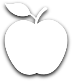 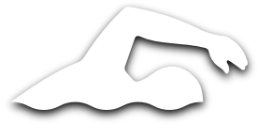 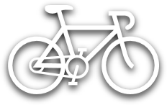 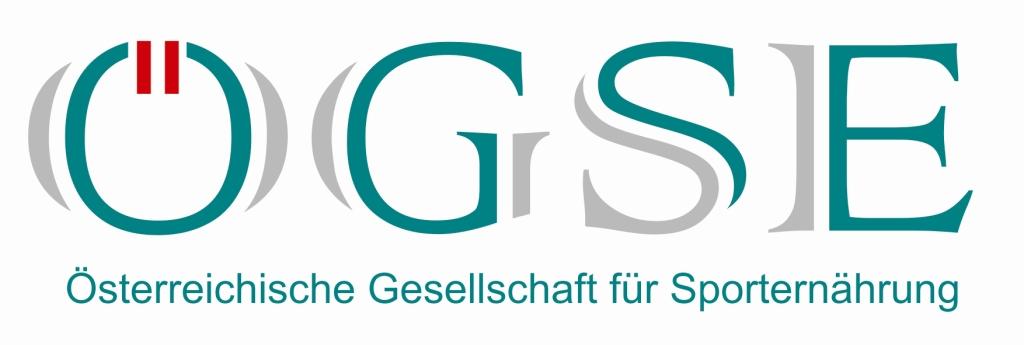 FORUM SPORTERNÄHRUNGAKTUELLES WISSEN FÜR DIE PRAXISOnline Live-Veranstaltung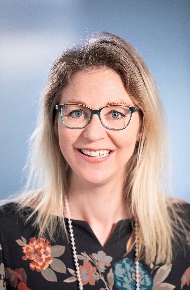 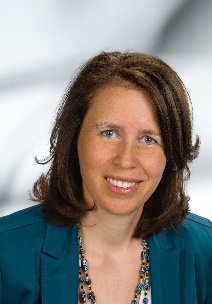 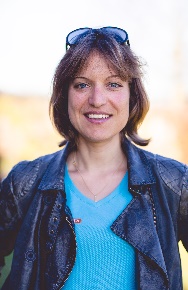 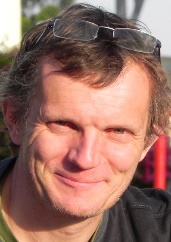 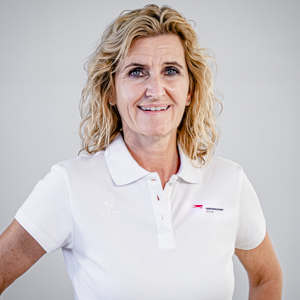 